Γλώσσα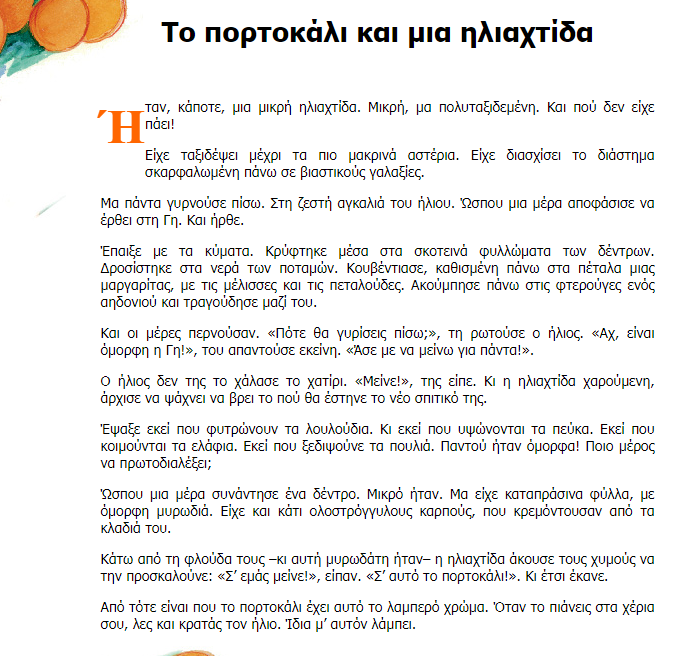 http://ebooks.edu.gr/modules/ebook/show.php/DSDIM-C106/332/2261,8523/Διαβάζω το παραπάνω κείμενο κι απαντώ προφορικά στις ερωτήσεις:Ποια πρόσωπα παρουσιάζονται στο παραπάνω κείμενο;Ποια από αυτά έχουν πρωταγωνιστικό ρόλο;Πώς χαρακτηρίζει ο συγγραφέας τη μικρή ηλιαχτίδα στην πρώτη παράγραφο; Γιατί;Μέχρι πού είχε φτάσει η μικρή ηλιαχτίδα; Πού γυρνούσε πάντα;Πού αποφάσισε αυτή τη φορά να ταξιδέψει η μικρή ηλιαχτίδα;Τι συνάντησε η μικρή ηλιαχτίδα στη γη;Τι συνάντησε μια μέρα στη γη; Μπορείς να περιγράψεις το μικρό δέντρο που συνάντησε η ηλιαχτίδα;Τι έγινε, όταν συναντήθηκε η ηλιαχτίδα με το δέντρο;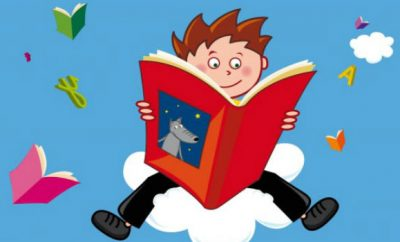 Πώς μοιάζει το πορτοκάλι. Δικαιολόγησε την απάντησή σου.Βρίσκω τα ουσιαστικά, τα επίθετα και τα ρήματα στις παρακάτω παραγράφους και τα γράφω στον παρακάτω πίνακα: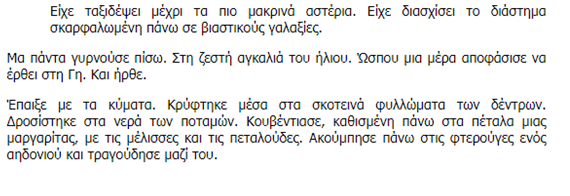 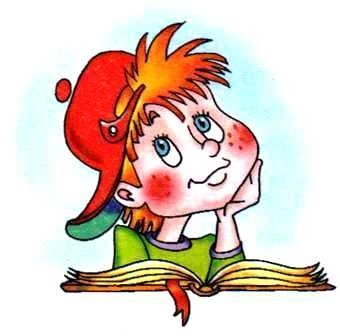 Μπαίνω στην παρακάτω διεύθυνση κι ακούω το τραγούδι:https://www.youtube.com/watch?v=s8geZ56vqboΚλίνω στον Αόριστο και Συνοπτικό Μέλλοντα το ρήμα«αποφασίζω»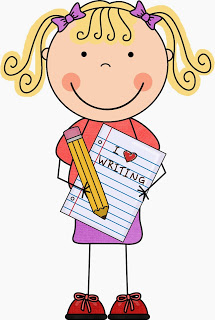 Σκέφτομαι τους κανόνες ορθογραφίας που έχω διδαχθεί και συμπληρώνω τα γράμματα στις παρακάτω λέξεις:ΠΡΟΣΟΧΗ!!!! Πρέπει να μπορώ να δικαιολογήσω γιατί γράφτηκαν έτσι…διασχ        σει     σκαρφαλ        μένη            αποφάσ        σε      κρύφτ        κε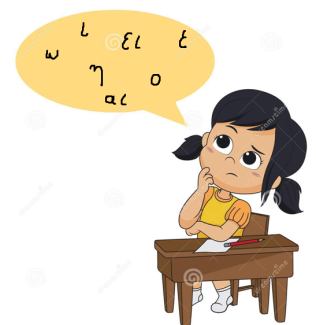 μέλισ        ες      ακούμπ        σε          φυτρ        νουν        κοιμούντσυνάντησ                        πρωτ       διαλέξει         λάμπ       ςΠροσωπική Αντωνυμία ή Άρθρο; Τι είναι η χρωματισμένες ροζ και υπογραμμισμένες λέξεις; Δικαιολογώ την απάντησή μου.του ήλιου :                             Άρθρο, γιατί η λέξη «ήλιου» είναι ουσιαστικότη ρωτούσε:                   Προσωπική αντωνυμία, γιατί η λέξη «ρωτούσε» είναι                                                                                                                 ρήματα κύματα:της είπε:Ζωγραφίζω σε μια λευκή κόλλα χαρτί  μια εικόνα από το κείμενοήγράφουμε (παρακάτω ή στο τετράδιο εργασιών) μια μικρή ιστορία  (1 παράγραφο) για το χρώμα της ντομάτας ή της πατάτας ή του μήλου:ΟΥΣΙΑΣΤΙΚΑ(ζώο, πράγμα, πρόσωπο)ΕΠΙΘΕΤΑ(στολίζουν τα ουσιαστικά)ΡΗΜΑΤΑ(κάτι κάνω, κάτι παθαίνω, βρίσκομαι σε μια κατάσταση)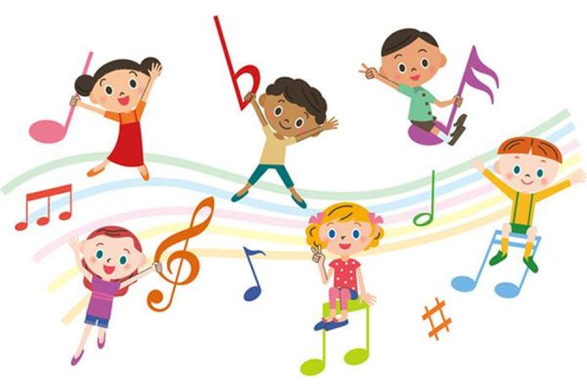 ΑΟΡΙΣΤΟΣ(χθες μια στιγμή)ΑΟΡΙΣΤΟΣ(χθες μια στιγμή)ΑΟΡΙΣΤΟΣ(χθες μια στιγμή)ΟριστικήΥποτακτική (να)ΠροστακτικήΣΥΝΟΠΤΙΚΟΣ ΜΕΛΛΟΝΤΑΣ(αύριο μια στιγμή)